«Влияние игры и игрушки на развитие ребенка».Самое благоприятное и плодотворное время для развития ребенка- с момента его рождения до 6 лет.Именно в данный промежуток жизни малыша он очень активен, максимально любопытен, интересуется абсолютно всем - как результат- формирование личности человека. Многие педагоги говорят, что если в данный момент малыш не получит определенные знания, навыки и умения, то он их просто может утратить. В частности, так утверждал знаменитый педагог Б. .П. Никитин. Отсюда вывод: то развитие, которое ребенок недополучил в детстве, сложно будет наверстать в будущем, а порой это просто невозможно сделать. Рождение ребенка предполагает готовность родителей к целенаправленной деятельности, направленной на развитие ребенка и уж конечно - не без игры и игрушек. Родителям необходимо помнить, что развитие ребенка в дошкольном возрасте будет напрямую оказывать влияние на обучение и усвоение материала в школьном возрасте. Придя в школу, кроме психологической нагрузки ребенок, с которым мало занимались и развивали, будет менее восприимчив, психологические процессы будут протекать медленными темпами, что увеличивает нагрузку на ребенка. Поэтому родителям необходимо четко представлять, что и в каком возрасте необходимо развивать. В помощь родителям изобилие книг по развитию детей, всякого рода игрушки, психологи, педагоги и, прежде всего, родительская любовь. Итак, переходим к описанию наиболее благоприятных периодов для развития у ребенка определенных качеств и умений.     Благоприятный период для запоминания достаточно большого объема информации, а именно новых слов и развития логического мышления - это возраст 4 лет. Не овладев данными навыками. Ребенок сталкивается в школьном возрасте с проблемой запоминания, неразвитое логическое мышление ведет к сложностям в математике, что в целом может снизить интерес к учебе.      Но научить чему-либо ребенка в домашних условиях, посадив его за стол в возрасте до 6 лет очень сложно и не эффективно. Поэтому в данном возрасте для развития ребенка используют игру. Играя, ребенок незаметно усваивает определенные знания, например, запоминает цвета, времена года, учится считать и др.  Кроме того, правильно подобранная игра поможет вашему ребенку не только выполнить стоящую перед ним задачу, но и проявить определенные способности, например - театральные. Игра воспитывает, делает детей трудолюбивыми. Она помогает им открыться, показать свои эмоции, что просто необходимо в данном возрасте.      При выборе игры необходимо помнить, что цель игры – максимально раскрыть способности малыша. Каждый ребенок одарен определенным талантом, так вот задача родителей раскрыть в нем этот талант и развивать его. Для этого нужно создать условия, чтобы  талант раскрылся, и наиболее эффективный способ – это игра.       Все, что мы вкладываем в детей в период от рождения до школы, является своего рода фундаментом для дальнейшего развития, и все это будет использовано в дальнейшей жизни нашим ребенком. Хорошие отношения между родителями и детьми  в подростковом возрасте возникают как следствие хорошего примера отношений родителей - в период до 6 лет родители являются единственным идеалом для ребенка.       Стоит также упомянуть о многообразии  игрушек на сегодняшний день. Игрушки учат считать, запоминать, писать. Но не забывайте из этого многообразия выбирать безопасную и удобную в обращении игрушку. Игрушка не должна дезинформировать ребенка.       Постепенно игра будет уходить из жизни ребенка. С поступлением его в школу, игру необходимо использовать как инструмент обучения - эмоциональное сопровождение в виде игры способствует более легкому усвоению материала.        Родители должны помнить, что ответственность за то, какими вырастут наши дети – на наших плечах.  Кем они станут, будут ли изучать анатомию человека в картинках, лечить животных или просто творить добро зависит только от нас.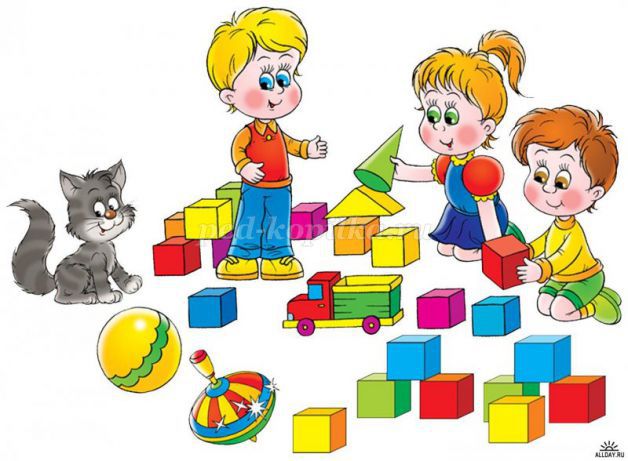 